Муниципальное общеобразовательное учреждениеФоминская средняя школаТутаевского муниципального районаТворческая работа участника фестиваля профессионального мастерства «Я-наставник» на тему: «Секреты успеха наставничества»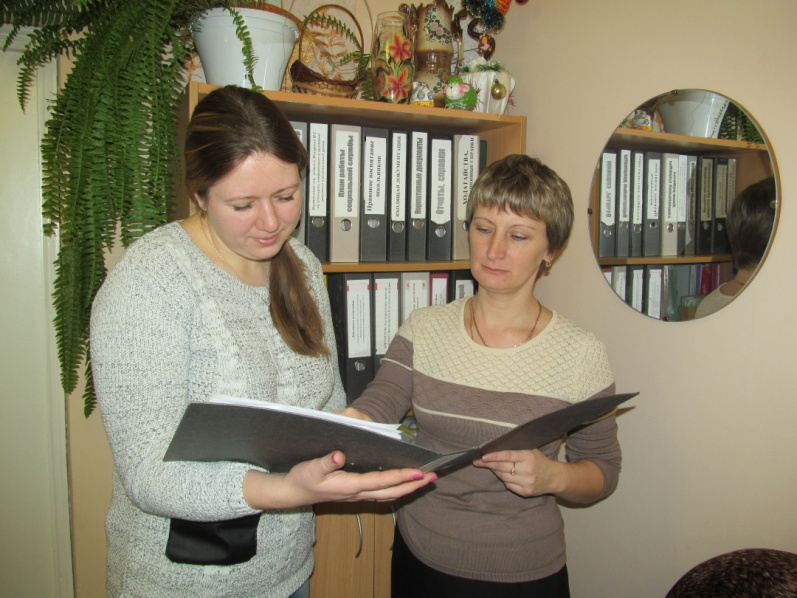 Автор:социальный педагог МОУ Фоминской СШ Ирина Сергеевна Махорская2016 год«…Я убедился, что как бы человек успешноне кончил педагогический вуз, как бы он не был талантлив,а если не будет учиться на опыте, никогда не будет хорошим педагогом,я сам учился у более старых педагогов…"А.С. МакаренкоПериод вхождения начинающего педагога в профессию отличается напряженностью, важностью для его личного и профессионального развития. Как пройдет этот этап, каким будет педагог через год-два, останется ли он  работать в системе образования, во многом зависит от нас, наставников.15 августа 2014 года в нашу школу пришел молодой специалист – социальный педагог Ирина Анатольевна Гущина. Я была назначена ее наставником. В ходе нашего первого общения я увидела высокий уровень ее теоретической подготовки, серьезные намерения и цели, большое желание работать. Я познакомила ее с традициями школы и правилами внутреннего распорядка. Наша совместная деятельность началась с составления плана работы. Следующими шагами были: выбор методической темы для самообразования, знакомство с воспитательно-образовательным процессом, «рабочим столом» социального педагога и правилами ведения и оформления документации.Сейчас происходит процесс развития профессиональных умений молодого специалиста, накопление опыта, поиска лучших методов и приемов работы с детьми и родителями, формирование имиджа современного педагога. Моя задача: направить, посоветовать, помочь и поддержать.Стоит отметить, что в первый год работы молодой педагог испытывала трудности в оформлении документации и проведении групповых и фронтальных занятий с детьми. Сейчас эти трудности преодолены.Наши рабочие места находятся в одном кабинете – социальной службе школы, поэтому нам не нужно выбирать время и место для встреч - весь рабочий день мы проводим вместе. Я стараюсь быть примером для подражания, личными и профессиональными достижениями стимулировать профессиональное самосовершенствование молодого педагога.  Приятно заметить, что коллега перенимает образцы поведения, подходы к организации педагогической деятельности, стиль моего общения с коллегами и специалистами субъектов профилактики.Незаметно для нас профессиональные взаимоотношения переросли в личные. Наше общение не ограничивается рамками трудового дня: вечерние телефонные звонки, подготовка и проведение совместных праздников и вечеров  - все это инструменты, которые помогают лучше узнать друг друга.Работая с Ириной Анатольевной, ловлю себя на мысли, что не только помогаю становлению ее педагогического мастерства, но и развиваю свой творческий потенциал, постоянно нахожусь в педагогическом поиске, совершенствую свои формы и методы работы.Первое совместное достижение – победа команды детей под нашим руководством в районном фестивале-конкурсе «Формула твоей безопасности» в 2014 и 2015 годах.Ирина Анатольевна выступает на заседаниях РМО, участвует в конференциях и семинарах, руководит проблемной группой при научно-педагогической лаборатории сельской школы. Была награждена грамотой МУДПО «ИОЦ» ТМР за активное участие в методической работе РМО педагогов в 2015 году. Команда школьников, подготовленная этим педагогом, стала дипломантом межрегионального Интернет-проекта «Подросток и закон», 2015.Впереди - оказание методической помощи молодому специалисту при аттестации на I квалификационную категорию.Мои секреты наставничества:Выстраиваю отношения с молодым специалистом на основе корректности и тактичности, на принципах равенства и взаимной заинтересованности в результате.Делюсь опытом без назидания, а путем доброжелательного показа образцов работы.Помогаю своевременно, терпеливо, настойчиво. Никогда не забываю отмечать положительное в работе.Учу вырабатывать собственный педагогический почерк.Учить учителя почетно и хлопотно. Надеюсь и верю, что в результате моей деятельности Ирина Анатольевна состоится как педагог, ощутит свое призвание и сохранит желание работать в школе. 